УКРАЇНА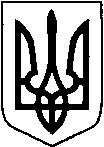 ТЕТІЇВСЬКА МІСЬКА  РАДАТЕТІЇВСЬКОГО  РАЙОНУ  КИЇВСЬКОЇ  ОБЛАСТІДВАДЦЯТЬ ВОСЬМА СЕСІЯ  СЬОМОГО  СКЛИКАННЯПРОЕКТ РІШЕННЯ  Про затвердження Генеральногоплану с. Ненадиха Тетіївського району Київської областіРозглянувши містобудівну документацію «Генеральний план села Ненадиха Тетіївського району Київської області», розроблену ТОВ «Укргуппроект», відповідно до ст. 26, 59 Закону України «Про місцеве самоврядування в Україні», ст. 16, 17 Закону України «Про регулювання містобудівної діяльності»,   Тетіївська міська рада                                             В И Р І Ш И Л А:1. Затвердити Генеральний план села Ненадиха Тетіївського району Київської області. 2. Виконавчому комітету Тетіївської міської ради оприлюднити дане рішення та Генеральний план села Ненадиха Тетіївського району Київської області  протягом десяти днів з дня його затвердження.3.  Контроль за виконанням даного рішення покласти на постійну депутатську комісію з питань регулювання земельних відносин, архітектури, будівництва та охорони навколишнього середовища (голова комісії Касяненко В.М.).Міський голова                                            Р.В. Майструк21.02.2020 р.№     -28 -VII        Начальник юридичного відділу                                                     Н.М. Складена